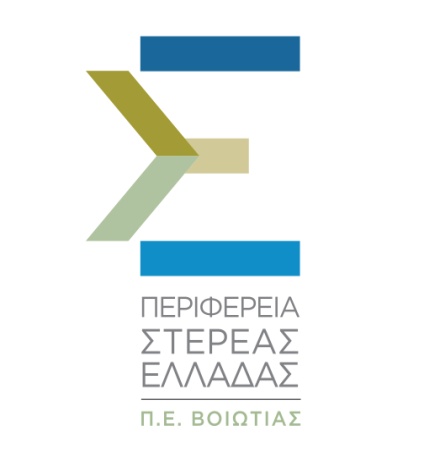             ΔΕΛΤΙΟ ΤΥΠΟΥ            Λιβαδειά  18-01- 2018Συλλυπητήρια εξέφρασε για τον θάνατο του Βασίλη Κεδίκογλου η Αντιπεριφερειάρχης Π.Ε. Βοιωτίας, Φανή Παπαθωμά «Σε μια εποχή στην οποία η χώρα δεν καταρρέει μόνο οικονομικά αλλά ιδιαίτερα από έλλειψη ιδεών και αρχών, η Π.Ε. Ευβοίας αποχαιρετά έναν άνθρωπό της, τεχνοκράτη και ασυμβίβαστο πολιτικό στην κεντρική πολιτική σκηνή, τον Βασίλη Κεδίκογλου.Θα λείψει σε όλους εμάς,  που συμπορευθήκαμε όλα αυτά τα χρόνια με τον πολιτικό και ανθρώπινο ίσκιο του.Θερμά συλλυπητήρια στην οικογένειά του».